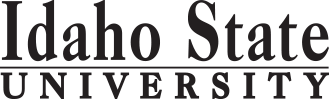    Form Revised 1.24.2018Course Subject and TitleCr. Min. Grade*GE, UU or UM**Sem.OfferedPrerequisiteCo RequisiteSemester OneSemester OneSemester OneSemester OneSemester OneSemester OneSemester OneCET 0110: Applied Mathematics I3C-FCET 0111: Drawing with CAD 3C-FCET 0112: Beginning Survey3C-FCET 0115A: Materials Testing I   OR    BT 0170: Computer Literacy and Business Software43   C-FF,S,Su                                                                                            Total12-13Semester TwoSemester TwoSemester TwoSemester TwoSemester TwoSemester TwoSemester TwoCET 0120: Applied Mathematics II3C-SCET 0110CET 0121: Civil Engineering Technology Drafting3C-SCET 0111CET 0122: Intermediate Surveying and Spatial Analysis3C-SCET 0112CET 0125A: Materials Testing II   ORGEMT 2231: Survey Computations43C-SCET 0115A                                                                                            Total12-13Semester ThreeSemester ThreeSemester ThreeSemester ThreeSemester ThreeSemester ThreeSemester ThreeGE Objective 1: ENGL 1101 English Composition3C-GEPlacement ScoreCET 0216: Route Survey and GFS Fundamentals3C-FCET 0122CET 0232: Plan Reading and Worksite Safety3C-FCET 0243: Public Works3C-FCET 0250: Unmanned Aerial Systems/Imagery Analysis3C-F                                                                                             Total15Semester FourSemester FourSemester FourSemester FourSemester FourSemester FourSemester FourGE Objective 2: COMM 1101 Principles of Speech3C-GECET 0226: Construction Surveying3C-SCET 0216CET 0228: Principles of GIS3C-SCET 0120CET 0251: Introduction to Legal Descriptions1C-SCET 3312: Public Land Surveying3C-SCET 0122                                                                                             Total*GE=General Education Objective, UU=Upper Division University, UM= Upper Division Major**See Course Schedule section of Course Policies page in the e-catalog  http://coursecat.isu.edu/undergraduate/academicinformation/coursepolicies/ *GE=General Education Objective, UU=Upper Division University, UM= Upper Division Major**See Course Schedule section of Course Policies page in the e-catalog  http://coursecat.isu.edu/undergraduate/academicinformation/coursepolicies/ *GE=General Education Objective, UU=Upper Division University, UM= Upper Division Major**See Course Schedule section of Course Policies page in the e-catalog  http://coursecat.isu.edu/undergraduate/academicinformation/coursepolicies/ *GE=General Education Objective, UU=Upper Division University, UM= Upper Division Major**See Course Schedule section of Course Policies page in the e-catalog  http://coursecat.isu.edu/undergraduate/academicinformation/coursepolicies/ *GE=General Education Objective, UU=Upper Division University, UM= Upper Division Major**See Course Schedule section of Course Policies page in the e-catalog  http://coursecat.isu.edu/undergraduate/academicinformation/coursepolicies/ *GE=General Education Objective, UU=Upper Division University, UM= Upper Division Major**See Course Schedule section of Course Policies page in the e-catalog  http://coursecat.isu.edu/undergraduate/academicinformation/coursepolicies/ *GE=General Education Objective, UU=Upper Division University, UM= Upper Division Major**See Course Schedule section of Course Policies page in the e-catalog  http://coursecat.isu.edu/undergraduate/academicinformation/coursepolicies/ 2018-2019 Major RequirementsCRGENERAL EDUCATION OBJECTIVES* Satisfy GE Objectives 1 and 2 onlyGENERAL EDUCATION OBJECTIVES* Satisfy GE Objectives 1 and 2 onlyGENERAL EDUCATION OBJECTIVES* Satisfy GE Objectives 1 and 2 onlyGENERAL EDUCATION OBJECTIVES* Satisfy GE Objectives 1 and 2 onlyGENERAL EDUCATION OBJECTIVES* Satisfy GE Objectives 1 and 2 onlyGENERAL EDUCATION OBJECTIVES* Satisfy GE Objectives 1 and 2 only0 cr.min.Civil Engineering Tech, ADTC  - REQUIREMENTS                              Total46-481. Written English  (3 cr. min)          ENGL 1101 (or equivalent)1. Written English  (3 cr. min)          ENGL 1101 (or equivalent)1. Written English  (3 cr. min)          ENGL 1101 (or equivalent)1. Written English  (3 cr. min)          ENGL 1101 (or equivalent)1. Written English  (3 cr. min)          ENGL 1101 (or equivalent)1. Written English  (3 cr. min)          ENGL 1101 (or equivalent)3CET 0110: Applied Mathematics I3CET 0111: Drawing with CAD32. Spoken English   (3 cr. min)                               COMM 11012. Spoken English   (3 cr. min)                               COMM 11012. Spoken English   (3 cr. min)                               COMM 11012. Spoken English   (3 cr. min)                               COMM 11012. Spoken English   (3 cr. min)                               COMM 11012. Spoken English   (3 cr. min)                               COMM 11013CET 0112: Beginning Survey33. Mathematics                                3. Mathematics                                3. Mathematics                                3. Mathematics                                3. Mathematics                                3. Mathematics                                CET 0120: Applied Mathematics II34. Humanities, Fine Arts, Foreign Lang.    4. Humanities, Fine Arts, Foreign Lang.    4. Humanities, Fine Arts, Foreign Lang.    4. Humanities, Fine Arts, Foreign Lang.    4. Humanities, Fine Arts, Foreign Lang.    4. Humanities, Fine Arts, Foreign Lang.    4. Humanities, Fine Arts, Foreign Lang.    CET 0121: Civil Engineering Technology Drafting3CET 0122: Intermediate Surveying and Spatial Analysis3CET 0216: Route Survey and GPS Fundamentals35. Natural Sciences    5. Natural Sciences    5. Natural Sciences    5. Natural Sciences    5. Natural Sciences    5. Natural Sciences    5. Natural Sciences    CET 0226: Construction Surveying3CET 0228: Principles of GIS3CET 0232: Plan Reading and Worksite Safety3CET 0243: Public Works36. Behavioral and Social Science                                       6. Behavioral and Social Science                                       6. Behavioral and Social Science                                       6. Behavioral and Social Science                                       6. Behavioral and Social Science                                       6. Behavioral and Social Science                                       6. Behavioral and Social Science                                       CET 0250: Unmanned Aerial Systems/Imagery Analysis3CET 0251: Introduction to Legal Descriptions1GEMT 3312: Public Land Surveying3One Course from EITHER Objective 7 OR  8                    One Course from EITHER Objective 7 OR  8                    One Course from EITHER Objective 7 OR  8                    One Course from EITHER Objective 7 OR  8                    One Course from EITHER Objective 7 OR  8                    One Course from EITHER Objective 7 OR  8                    One Course from EITHER Objective 7 OR  8                    7. Critical Thinking7. Critical Thinking7. Critical Thinking7. Critical Thinking7. Critical Thinking7. Critical ThinkingComplete the following two Courses:6-88. Information Literacy   8. Information Literacy   8. Information Literacy   8. Information Literacy   8. Information Literacy   8. Information Literacy      CET 0115A: Materials Testing and Specifications I49. Cultural Diversity                                                            9. Cultural Diversity                                                            9. Cultural Diversity                                                            9. Cultural Diversity                                                            9. Cultural Diversity                                                            9. Cultural Diversity                                                            9. Cultural Diversity                                                               CET 0125A: Materials Testing and Specifications II4OR the following two courses: General Education Elective  (if necessary)General Education Elective  (if necessary)General Education Elective  (if necessary)General Education Elective  (if necessary)General Education Elective  (if necessary)General Education Elective  (if necessary)General Education Elective  (if necessary)   BT 0170: Computer Literacy and Business Software3   GEMT 2231: Survey Computations3                                                                                              Total GE                                                                                              Total GE                                                                                              Total GE                                                                                              Total GE                                                                                              Total GE                                                                                              Total GE6Undergraduate Catalog and GE Objectives by Catalog Year Undergraduate Catalog and GE Objectives by Catalog Year Undergraduate Catalog and GE Objectives by Catalog Year Undergraduate Catalog and GE Objectives by Catalog Year Undergraduate Catalog and GE Objectives by Catalog Year Undergraduate Catalog and GE Objectives by Catalog Year Undergraduate Catalog and GE Objectives by Catalog Year Undergraduate Catalog and GE Objectives by Catalog Year Undergraduate Catalog and GE Objectives by Catalog Year Undergraduate Catalog and GE Objectives by Catalog Year Undergraduate Catalog and GE Objectives by Catalog Year Undergraduate Catalog and GE Objectives by Catalog Year Undergraduate Catalog and GE Objectives by Catalog Year Undergraduate Catalog and GE Objectives by Catalog Year MAP Credit SummaryMAP Credit SummaryMAP Credit SummaryMAP Credit SummaryMAP Credit SummaryCRCRMajor Major Major Major Major 46-4846-48General Education General Education General Education General Education General Education 66Free Electives Free Electives Free Electives Free Electives Free Electives 00                                                                                     TOTAL                                                                                     TOTAL                                                                                     TOTAL                                                                                     TOTAL                                                                                     TOTAL52-5452-54Graduation Requirement Minimum Credit ChecklistGraduation Requirement Minimum Credit ChecklistGraduation Requirement Minimum Credit ChecklistConfirmedConfirmedConfirmedConfirmedGraduation Requirement Minimum Credit ChecklistGraduation Requirement Minimum Credit ChecklistGraduation Requirement Minimum Credit ChecklistConfirmedConfirmedConfirmedConfirmedMinimum  6 cr. General Education ObjectivesMinimum  6 cr. General Education ObjectivesMinimum  6 cr. General Education ObjectivesMinimum 52 creditsMinimum 52 creditsMinimum 52 creditsAdvising NotesAdvising NotesMAP Completion Status (for internal use only)MAP Completion Status (for internal use only)MAP Completion Status (for internal use only)MAP Completion Status (for internal use only)MAP Completion Status (for internal use only)MAP Completion Status (for internal use only)MAP Completion Status (for internal use only)DateDateDateDateDateDateDepartment: COT:TIM 08/01/2018TIM 08/01/2018TIM 08/01/2018TIM 08/01/2018TIM 08/01/2018TIM 08/01/2018Registrar: 